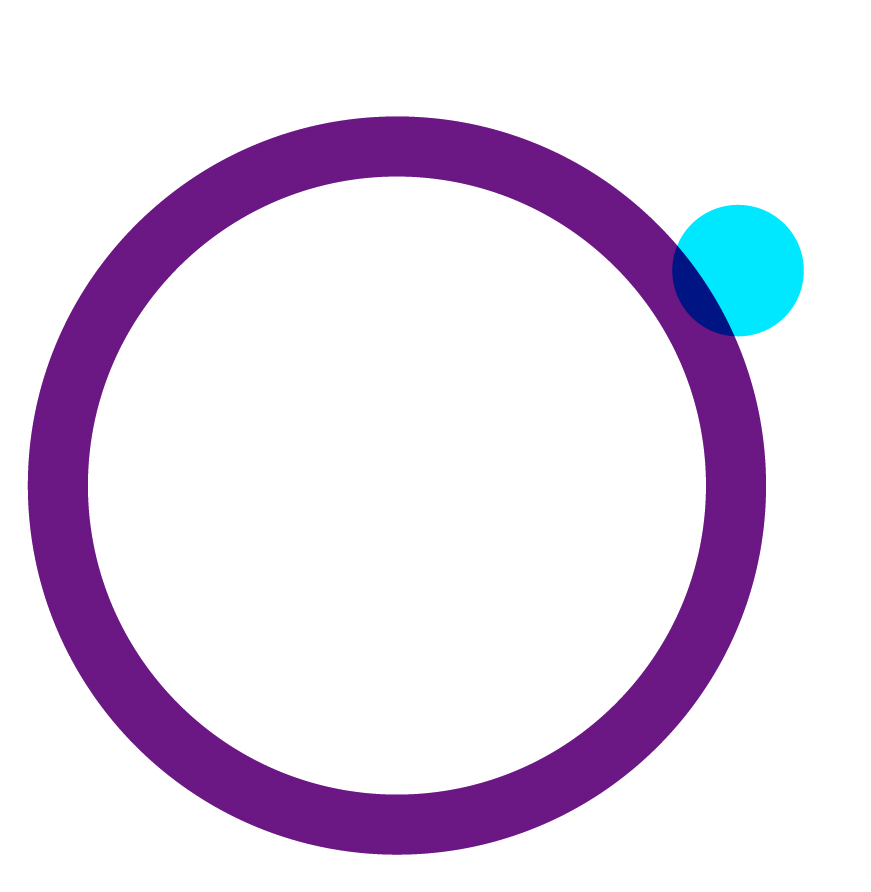 Please complete this form in full to enable your user account for access to Dental Online Reports.  If you have multiple active list numbers only one is required.General Dental Practitioners, Orthodontic Contractors and Public Dental Service Practitioners can apply.By signing you confirm that you have read, understood and agree to the Terms and Conditions.User details  List number Name NHS email address NHS Board